4.2.3. Berechnen von KreisteilenMan kann auch nur Teile eines Kreises berechnen. So ist eine Unterlegscheibe geometrisch gesehen ein Kreisring.Um den Flächeninhalt eines solchen Kreisringes zu ermitteln, wird der Flächeninhalt des kleinen Kreises (Loch) vom Flächeninhalt des großen Kreises abgezogen.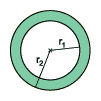 A = π · r22 - π · r12 Auch für andere Teile eines Kreises gibt es entsprechende Formeln.KreisbogenKreissektor(Kreisausschnitt)Kreisabschnitt(Kreissegment)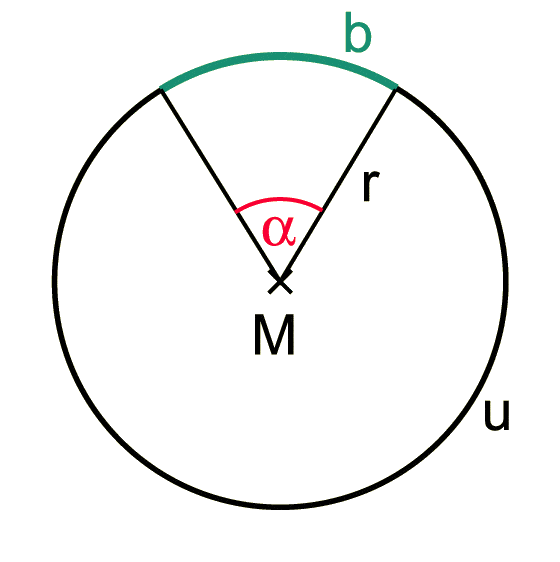 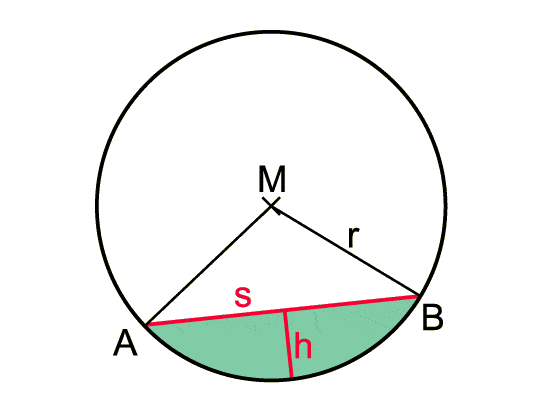 